        แบบทดสอบก่อนเรียน (Pre-Test)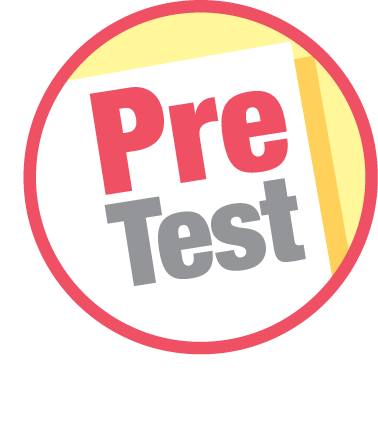 ชื่อ ______________________________________________ เลขที่ _______ ชั้น ______นักเรียนใช้ดินสอระบายลงใน          หน้าคำตอบที่ถูกต้องให้เต็มวงกลม1. 	สถานการณ์ใดต่อไปนี้เสี่ยงต่อการมีเพศสัมพันธ์มากที่สุด	1	ติวข้อสอบสุขศึกษาในห้องสมุด	2	ไปเล่นที่ห้องพักและอยู่ด้วยกันสองต่อสอง	3	ไปเที่ยวต่างจังหวัดกับกลุ่มเพื่อนในช่วงปิดเทอม	4	ชวนกันไปซื้อของที่ตลาดนัดใกล้บ้าน2. 	สิ่งใดต่อไปนี้มีอิทธิพลมากที่สุดในการสร้างค่านิยมในเรื่องเพศที่ถูกต้อง	1	ขนบธรรมเนียมประเพณีและวัฒนธรรมของสังคม	2	ระบบการศึกษาและประสบการณ์	3	กระบวนการขัดเกลาและถ่ายทอดทางสังคม	4	การอบรมสั่งสอนจากพ่อแม่ ผู้ปกครอง และสถาบันครอบครัว3. 	ข้อใดคือค่านิยมในเรื่องเพศที่ไม่เหมาะสมในสังคมพหุวัฒนธรรม	1	แบ่งแยกผู้ที่มีความหลากหลายทางเพศ	2	ให้เกียรติซึ่งกันและกันไม่ว่าจะเป็นเพศใด	3	ทุกคนมีสิทธิเท่าเทียมกันตามหลักสิทธิมนุษยชน	4	การเลือกคู่ครองต้องเป็นไปด้วยความสมัครใจ4. 	ข้อใดไม่ใช่ค่านิยมในเรื่องเพศในสังคมพหุวัฒนธรรม	1	ค่านิยมการยอมรับความแตกต่างของผู้อื่น	2	ค่านิยมการมีเพศสัมพันธ์ที่ปลอดภัย	3	ค่านิยมการรักเดียวใจเดียว	4	ค่านิยมการแบ่งชนชั้น5. 	การปฏิบัติตามค่านิยมในเรื่องเพศต่อการอยู่ในสังคมพหุวัฒนธรรมมีผลดีอย่างไร	1  	มีเพศสัมพันธ์โดยไม่ป้องกัน	2  	ครอบครัวแตกแยก	3  	ยุติการตั้งครรภ์แบบผิดกฎหมาย	4  	ลดปัญหาการตั้งครรภ์ไม่พร้อม6. 	ข้อใดแสดงให้เห็นถึงการมีค่านิยมในเรื่องเพศที่เหมาะสมกับสังคมพหุวัฒนธรรมมากที่สุด	1  	ไม่ยอมให้ผู้อื่นแตะเนื้อต้องตัวโดยเฉพาะในที่ลับตาคน	2  	ไปเล่นที่บ้านเพื่อนเมื่อรู้ว่าเพื่อนอยู่คนเดียว	3  	ชักชวนกันออกไปชมภาพยนตร์ด้วยกันสองต่อสอง	4  	ปิดบังพ่อแม่ ผู้ปกครองเรื่องที่ตนเองคบกับคนรัก7. 	เมื่อนักเรียนมีปัญหาเกิดขึ้นในชีวิต แต่ไม่กล้าบอกพ่อแม่ ผู้ปกครอง นักเรียนควรทำอย่างไร	1  	ปรึกษาครู	2  	ปรึกษาเพื่อนสนิท	3  	ปรึกษาแพทย์	4  	ปรึกษาผู้อื่นทางอินเทอร์เน็ต8. 	ข้อใดแสดงความสัมพันธ์ของการเปลี่ยนแปลงจากวัฒนธรรมดั้งเดิมไปเป็นสังคมพหุวัฒนธรรมได้ถูกต้อง	1	2	3	4
9. 	ข้อใดเป็นการปฏิบัติตนตามค่านิยมในเรื่องเพศได้เหมาะสม	1 	หลอกล้อกันแบบถึงเนื้อถึงตัว	2  	ไม่อยู่ด้วยกันสองต่อสองในที่ลับตาคน	3  	ไปชมคอนเสิร์ตกับคนรักในตอนกลางคืน	4  	ให้ผู้อื่นจับมืออยู่บ่อยครั้ง10.	 ข้อใดเป็นค่านิยมด้านลบในเรื่องเพศ	1  	ให้เกียรติซึ่งกันและกัน	2  	ยอมรับความแตกต่างทางเพศ	3  	มีเพศสัมพันธ์โดยไม่ป้องกัน	4  	คบหากันอย่างเปิดเผยใบความรู้ เรื่อง สังคมพหุวัฒนธรรมสังคมพหุวัฒนธรรม ข้อดี และข้อจำกัดอย่างไร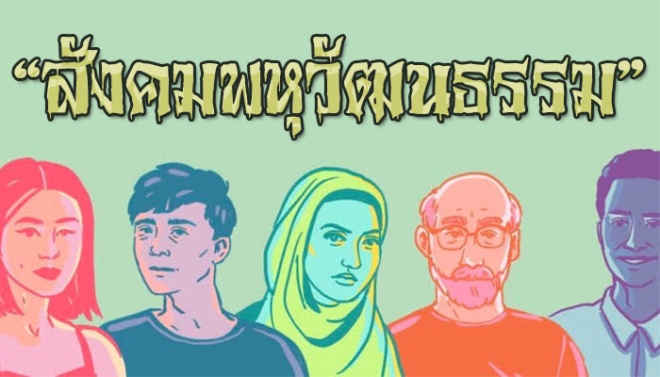 สังคมพหุวัฒนธรรม ข้อดี และข้อจำกัดอย่างไรNovember 28, 2019admin Social Media        สังคมพหุวัฒนธรรม (Multicultural society) ก็เป็นเหมือนกับทุกเรื่อง มันมี “ด้านที่ดี”             และ “ด้านที่ไม่ดี” มันแทบจะเป็นไปไม่ได้เลยที่เราจะพบสถานที่ๆ มีเพียงวัฒนธรรมที่แตกต่างกันเพียงไม่กี่ชนิด โลกเสรีที่เราอาศัยอยู่ทำให้เรามีทางเลือกมายในการใช้ชีวิต ซึ่งมีประโยชน์มากมาย แต่มีข้อเสียเช่นกัน บางอย่างก็อาจเพิ่มคุณค่าชีวิตของเรา ในขณะที่บางอย่างก็อาจทำให้เราอยู่ในความเสี่ยงข้อดีของสังคมแบบพหุวัฒนธรรม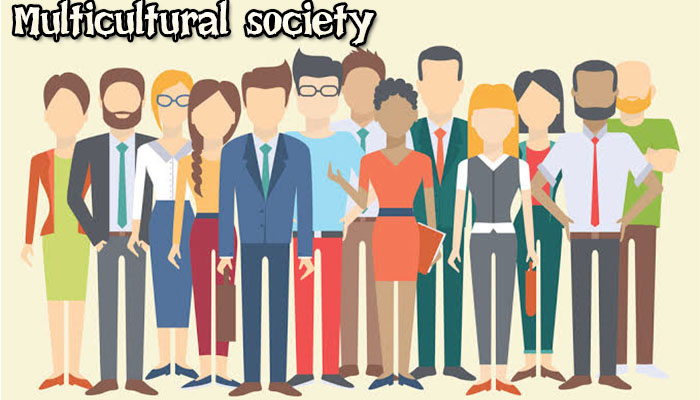 อยู่ในสังคมร่วมกันอย่างมีความสุข1. นวัตกรรมและความคิดสร้างสรรค์ที่หลากหลาย ผู้อพยพจากประเทศต่างๆ จะนำแหล่งความรู้ประสบการณ์ที่หลากหลายเข้ามาเผยแพร่ พวกเขาช่วยปรับปรุงการค้า นำความคิดสร้างสรรค์ และนวัตกรรมมาสู่ประเทศ2. การเติบโตทางเศรษฐกิจ การทำธุรกิจกับผู้คนต่างวัฒนธรรม เช่น ผู้อพยพ อาจเป็นสิ่งที่นำทักษะใหม่มาใช้ในธุรกิจ สิ่งนี้จะช่วยให้ธุรกิจเข้าสู่ตลาดทั้งในและต่างประเทศ ซึ่งก่อให้เกิดการเติบโตทางเศรษฐกิจ3. เข้าใจผู้คนมากขึ้น ความหลากหลายทางวัฒนธรรม ช่วยให้เข้าใจวัฒนธรรมต่างๆ ได้ดียิ่งขึ้น มันช่วยให้เราทราบวิธีที่จะโต้ตอบกับผู้คนจากวัฒนธรรมที่แตกต่างกัน
4. การซึมซับวัฒนธรรม เราจะได้เห็นประเพณีใหม่ๆ ที่มีความงดงาม มีความหมายต่อผู้คน เป็นโอกาสที่จะเฝ้าดูเพื่อนำมาปรับใช้ร่วมกับวัฒนธรรมของประเทศ5. เรียนรู้ภาษาที่แตกต่าง คุณสามารถเป็นเพื่อนกับผู้คนจากประเทศต่างๆ เมื่อได้สนทนากับพวกเขา คุณจะมีโอกาสที่จะเรียนรู้ภาษาของพวกเขาด้วย6. แรงงานข้ามชาติที่มีทักษะ ประเทศที่มีความหลากหลายทางเชื้อชาติ เป็นบ้านของผู้อพยพที่ส่วนใหญ่เป็นแรงงานที่มีทักษะสูง พวกเขาเหล่านี้มีความสามารถที่จะมาเป็นแรงงานที่ดีให้แก่ประเทศ หรือเป็นผู้สอนบุคคลากรที่ดี7.โอกาสทางการศึกษา ถือเป็นเรื่องที่ดีเมื่อเด็กๆ จะได้เรียนรู้ถึงความแตกต่างของผู้คน ช่วยให้มองเห็นมุมมองที่ต่างกันออกไป ลดการเลือกปฏิบัติทางเชื้อชาติ8. ได้รู้จักประเพณีใหม่ๆ สังคมพหุวัฒนธรรมช่วยให้เราได้มีส่วนร่วมกับประเพณีใหม่ วัฒนธรรมใหม่ ได้เข้าถึงวิถีชีวิตของคนต่างถิ่นข้อเสียของสังคมแบบพหุวัฒนธรรม1.ความขัดแย้งทางศาสนา ด้วยความเชื่อทางศาสนาที่แตกต่างกัน นำมาซึ่งความขัดแย้งมากมายภายในชุมชน จากตัวอย่างที่เห็นมากมายในประวัติศาสตร์2. อุปสรรคทางภาษา ผู้คนที่มาจากต่างวัฒนธรรม ย่อมมีภาษาท้องถิ่นเป็นของตัวเอง บางครั้งก็เป็นอุปสรรคสำคัญในการสื่อสารให้เข้าใจ เพราะไม่ใช่ทุกคนที่จะสามารถพูดภาษาต่างถิ่นได้3.วัฒนธรรมที่แตกต่าง เป็นเรื่องยากที่คนทั่วไปจะรับมือกับความหลากหลายทางวัฒนธรรม เพื่อที่จะทำทำความเข้าใจความเชื่อและบรรทัดฐานของพวกเขา4.ความเสี่ยงจากความขัดแย้งทางสังคม อาจเกิดขึ้นได้เนื่องจากหลักความเชื่อที่ต่างกัน วิถีชีวิตบางอย่างอาจทำให้เกิดความขัดแย้งระหว่างคนสองกลุ่ม5.นำความแตกต่างมาสู่สังคม คนจากต่างถิ่นมักจะนำข้าวของจากบ้านเกิดมาด้วย มีแนวโน้มที่คนท้องถิ่นจะไม่พอใจกับสิ่งเหล่านี้6.การจัดการแรงงานที่มีความหลากหลายทางวัฒนธรรมเป็นเรื่องยาก มันเป็นเรื่องที่ท้าทายที่จะควบคุมแรงงานจากต่างถิ่น โดยเฉพาะผู้ที่มีความเชื่อแตกต่างกัน ด้วยเหตุนี้จึงเป็นเรื่องยากที่จะให้แรงงานทำงานร่วมกันได้อย่างมีประสิทธิภาพมันเป็นเรื่องที่ดีที่ผู้คนจะได้พบเจอกับความหลากหลาย ทำให้พวกเขาได้มีมุมมองที่แตกต่างออกไป แต่บ้างครั้งหลายคนก็เกิดความกลัวว่า วัฒนธรรมดั้งเดิมของพวกเขาจะถูกกลืนกินหรือเปล่า แม้ว่าทุกวันนี้เราจะเห็นผู้คนหลากหลายเชื้อชาติ ศาสนาอยู่ร่วมกัน แต่ในความคิดของพวกเขาก็ยังคงมีความแตกต่างตามหลักคำสอนของแต่ละวัฒนธรรม มีเพียงสิ่งเดียวที่ทุกคนมีร่วมกัน คือ “ความเป็นเพื่อนมนุษย์ที่ดีต่อกัน” ที่ทุกสังคมและศาสนาสอนให้เป็นชิ้นงานที่ 1 เรื่อง การอยู่ในสังคมพหุวัฒนธรรม		วันที่________เดือน_______________พ.ศ.___________	ชื่อ_____________________________เลขที่______ชั้น__________ตอนที่ 1	ให้นักเรียน สรุป  ข้อดี ของสังคมแบบพหุวัฒนธรรม  บันทึกลงในสมุดนักเรียน --------------------------ตอนที่ 2 ให้นักเรียน สรุป ข้อเสีย ของสังคมแบบพหุวัฒนธรรม  บันทึกลงในสมุดนักเรียน ..............................................วอย่างคำตอบ)ตัวอย่างเหตุการณ์ ที่ 1.2  เรื่องค่านิยมในเรื่องเพศในสังคมพหุวัฒนธรรม cถ้านักเรียนเป็นคู่รักคู่นี้จะวางตนในเรื่องเพศอย่างไร หรือควรปรึกษาใครให้เหมาะสม 									•	การคบหากับแฟนที่อายุน้อยมาก ๆ ควรปฏิบัติตนอย่างไร 				•	ค่านิยมของการมีเพศสัมพันธ์กับคนรัก แม้ว่าจะอายุน้อยมาก ๆ นั้นส่งผลอย่างไรต่อสังค1				• 	นักเรียนเคยปฏิบัติกิจกรรมร่วมกันกับผู้อื่นหรือไม่				• 	กิจกรรมที่นักเรียนปฏิบัติร่วมกันมีกิจกรรมอะไรบ้าง				• 	นักเรียนเคยมีปัญหากับผู้อื่นในขณะทำกิจกรรมร่วมกันหรือไม่				• 	นักเรียนเคยทะเลาะกับผู้อื่นหรือไม่				• 	ถ้าเคยเรื่องที่นักเรียนทะเลาะกันคืออะไร				• 	นักเรียนคิดว่าควรปฏิบัติอย่างไร เพื่อไม่ให้เกิดการทะเลาะกันดังกล่าว							• 	นักเรียนจะแสดงให้เห็นถึงความเป็นพลโลกจากการทำงานร่วมกันกับเพื่อนอย่างไร 				• 	เมื่อต้องการหาข้อมูลเพื่อทำรายงาน จะทราบได้อย่างไรว่าข้อมูลนั้นเป็นจริงหรือเท็จ 					• 	เมื่อเกิดปัญหาระหว่างทำงานกลุ่ม ควรปฏิบัติอย่างไร 				• 	เราควรปฏิบัติอย่างไรเพื่อไม่ให้ละเมิดสิทธิของผู้อื่นในขณะทำงานร่วมกัน หน่วยการเรียนรู้ที่ 2 เรื่อง ค่านิยมเรื่องเพศตามวัฒนธรรมหน่วยการเรียนรู้ที่ 2 เรื่อง ค่านิยมเรื่องเพศตามวัฒนธรรมรายวิชา พ32101 สุขศึกษาและพลศึกษา 3   ชั้น  ม.5     ไฟล์ประกอบค่านิยมเรื่องเพศตามวัฒนธรรม  เวลา 3 ชั่วโมง    Word/ pdf/ clipไฟล์ Word/ pdf หน่วยการเรียนรู้ที่ 2 เรื่อง ค่านิยมเรื่องเพศตามวัฒนธรรม หน่วยการเรียนรู้ที่ 2 เรื่อง ค่านิยมเรื่องเพศตามวัฒนธรรม แบบทดสอบก่อนเรียน  (หรือ ใช้ Google Form)ไฟล์ Word/ pdfใบความรู้ที่ 1.1 เรื่อง สังคมพหุวัฒนธรรมไฟล์ Word/ pdf ใบงานที่ 1.1 เรื่อง ข้อดี ข้อเสียของสังคมพหุวัฒนธรรม  ไฟล์ Word/ pdfตัวอย่างเหตุการณ์ที่ 1.2 เรื่อง ค่านิยมในเรื่องเพศพร้อมตอบคำถามไฟล์ Word/ pdf ใบงานที่ 1.3 เรื่องการอยู่ในสังคมพหุวัฒนธรรมและตอบคำถามเกี่ยวกับประสบการณ์ของนักเรียนในการอยู่ร่วมกันไฟล์ Word/ pdf แบบทดสอบหลังเรียน  (หรือ ใช้ Google Form)ไฟล์ Word/ pdfวัฒนธรรมดั้งเดิมสังคมพหุวัฒนธรรมนับถือหลายศาสนามีลูกเป็นจำนวนมากแบ่งอำนาจการปกครองช่วยกันทำงานหาเงินนับถือศาสนาเดียวมีหรือไม่มีลูกก็ได้มีอำนาจการปกครองเพียงผู้เดียวทำงานหาเงินคนเดียว